ОСУЩЕСТВЛЕНИЕ ГОСУДАРСТВЕННЫХ ЗАКУПОК (областной бюджет на 2021 год)Структурный анализ осуществления государственных закупок на средства областного бюджета Ульяновской области:Таблица 1Структурный анализ осуществления государственных закупок на средства областного бюджета Ульяновской области 2021 года:Таблица 2Структурный анализ государственных закупок в разрезе ГРБС:Таблица 3Доля осуществления государственных закупок показана на диаграммах 1, 2:Диаграмма 1Диаграмма 2В таблице 4 представлен анализ победителей закупокТаблица 4Анализ победителей конкурентных процедур, проведенных как через Уполномоченный орган, так и самостоятельно Заказчиками, представлен на диаграммах 3 и 4.                                                                 Диаграмма 3                                                          Диаграмма 4В таблице 5 представлен анализ заявок участников закупок.Таблица 5	В таблице 5 представлена информация об объеме несостоявшихся процедур, объявленных в 2021 году.Таблица 6На диаграммах 5,6 отражена структура несостоявшихся закупок, объявленных в 2021 году как через Уполномоченный орган, так и самостоятельно заказчиками.                                                                                       Диаграмма 5                                                                                                               Диаграмма 6ОСУЩЕСТВЛЕНИЕ МУНИЦИПАЛЬНЫХ ЗАКУПОК (МУНИЦИПАЛЬНЫЕ бюджетЫ)                                                              							    Таблица 7В таблице 7 представлены показатели среднего количества участников в разрезе конкурсов, аукционов, запросов котировок, предложений за отчётный период.Таблица 8В таблице 8 представлен анализ победителей конкурентных закупокТаблица 9СВОДНЫЕ СВЕДЕНИЯ ПО МУНИЦИПАЛЬНЫМ ОБРАЗОВАНИЯМ УЛЬЯНОВСКОЙ ОБЛАСТИТаблица 10Таблица 11III. РЕАЛИЗАЦИЯ ФУНКЦИИ по оптимизации КОНТРАКТНОЙ СИСТЕМыСовместные государственные закупки на бюджет 2021 годаТаблица 12Закупки муниципальных образований Ульяновской области на бюджет 2021 года, проведённые через Агентство государственных закупок Ульяновской области (в рамках переданных полномочий)Таблица 13РЕАЛИЗАЦИЯ НАЦИОНАЛЬНЫХ ПРОЕКТОВИнформация по контрактам, заключенным в 2021 году по конкурентным процедурам, проведенным через Агентство,,Таблица 14IV. РЕАЛИЗАЦИЯ ФУНКЦИИ ПО РЕГУЛИРОВАНИЮ КОНТРАКТНОЙ СИСТЕМЫВыполнение Агентством функции по регулированию контрактной системы заключается в обеспечении реализации государственной политики в сфере закупок 
на территории Ульяновской области, в том числе во взаимодействии с федеральным органом исполнительной власти по регулированию контрактной системы в сфере закупок.При реализации указанной функции Агентством в январе-декабрь 2021 года были проведены следующие мероприятия:1. Осуществление постоянного взаимодействия с федеральным органом исполнительной власти по регулированию контрактной системы в сфере закупок, а также с иными федеральными органами исполнительной власти 
и общественными организациями по вопросам закупок. В рамках осуществления указанного взаимодействия были подготовлены, обобщены и направлены аналитические материалы, в том числе:- подготовлены и направлены в Минфин России предложения по корректировке правил осуществления закупочных процедур, а также по урегулированию проблемных вопросов по применению национального режима (09.04.2021 № 73-ИОГВ-21/118исх);- подготовлены и направлены в Минюст России предложения по внесению изменений/дополнений в КоАП РФ применительно к сфере закупок (09.04.2021 
№ 73-ИОГВ-21/119исх);- подготовлены и направлены в Общероссийскую общественную организацию «Гильдия отечественных закупщиков и специалистов по закупкам и продажам» предложения по совершенствованию законодательства и подзаконных актов в сфере закупок (13.05.2021 № 73-ИОГВ-21/147исх);- подготовлены и направлены в Минпромторг России предложения 
по урегулированию вопросов применения национального режима в сфере закупок (17.06.2021 № 73-ИОГВ-21/178исх);- подготовлены и направлены в Минздрав России предложения 
по урегулированию вопросов применения ценообразования в сфере закупок (01.07.2021 № 73-ИОГВ-21/200исх);- подготовлены и направлены в Общероссийскую общественную организацию «Гильдия отечественных закупщиков и специалистов по закупкам и продажам» предложения по совершенствованию законодательства и подзаконных актов в сфере закупок (29.09.2021 № 73-ИОГВ-21/276исх).2. Осуществление постоянного мониторинга законодательства в сфере закупок, в том числе в целях:- ведения, актуализации и постоянного пополнения Раздела «Библиотека 
по контрактной системе» на официальном сайте Агентства https://goszakupki73.ru;- единообразного толкования и применения отдельных положений Закона 
№ 44-ФЗ организована работа по доведению актуальной информации в сфере закупок 
до государственных заказчиков и уполномоченных органов муниципальных образований Ульяновской области (было подготовлено и направлено 64 информационных справок руководителям исполнительных органов государственной власти и уполномоченным органам муниципальных образований); - организации и проведения «круглых столов» (семинаров) по проблемным вопросам в сфере закупок для государственных заказчиков и специалистов уполномоченных органов муниципальных образований Ульяновской области.Агентством совместно с ОГКУ «Центр по сопровождению закупок» создан и реализуется обучающий проект «Школа заказчика», в рамках которого осуществляется обучение/консультирование по работе заказчиков (пользователей) в РИС 
АЦК-Госзаказ, оказание методической помощи по проблемным вопросам в сфере закупок (проведено 47 обучающих семинара, в которых приняли участие 2434 специалистов).3. Организация и проведение обучающих мероприятий по проблемным вопросам, возникающим при осуществлении закупок и применении законодательства о контрактной системе, оказание методической помощи заказчикам/уполномоченным органам, а также участие в профильных мероприятиях в целях получения обратной связи по вопросам закупок:- 21.01.2021 вебинар по теме «Актуальные вопросы правоприменительной практики закупок лекарственных препаратов и медицинских изделий», где были рассмотрены последние актуальные изменения, а также практика госзакупок применительно к медицинской отрасли, а также проведены практические занятия по расчету начальной максимальной цены контракта;- 04.02.2021 вебинар «Квотирование закупок российских товаров» по вопросам обоснования НМЦК товаров из Перечня, содержания, формы и сроки формирования отчётности по исполнению квоты, а также демонстрация дополнительных сервисов ЭТП ГПБ для заказчиков;- 09.02.2021 вебинар по теме «Уникальные возможности ЭДО от ЭТП ГПБ и секретные приемы функционала» по вопросам, касающимся базового функционала площадки, а также обмена документами с контрагентами; - 10.02.2021 онлайн-семинар (при поддержке Комитета по государственному заказу Санкт-Петербурга и ЭТП Сбер А) на тему: «Особенности квотирования закупок товаров российского происхождения для государственных (муниципальных) нужд и для нужд отдельных юридических лиц», где был рассмотрен вопрос об особенностях применения постановления Правительства РФ от 03.12.2020 № 2014 «О минимальной обязательной доле закупок российских товаров и ее достижении заказчиком» и постановления Правительства РФ от 03.12.2020 № 2013 «О минимальной доле закупок товаров российского происхождения»;- 24-26.02.2021 организована и проведена I Неделя контрактных отношений 
и закупок Ульяновской области «Нам есть чем гордиться: результаты, достижения, перспективные направления в сфере региональных закупок», в рамках которой было проведено 5 разноплановых мероприятий. В работе Недели приняли участие представители Правительства Ульяновской области, ЗСО, контрольных органов, Ульяновской ТПП, ИОГВ, ОМСУ, бизнес-сообщества, эксперты и общественные организации (всего порядка 500 человек);- 24.02.2021 на площадке Ульяновской областной торгово-промышленной палаты в рамках I Недели контрактных отношений и закупок Ульяновской области состоялся круглый стол по теме «Организациям инвалидов нужна поддержка: совместно формируем эффективные решения». В данной встрече приняли участие председатель Ульяновской областной общественной организации «Всероссийское Общество инвалидов», председатель Ульяновского регионального отделения «Всероссийское общество слепых», генеральные директора предприятий ООО «Димитровград ЖгутКомплект» и «Автоконтакт», а также представители органов государственной власти, муниципальных органов Ульяновской области 
и общественных организаций; - 03.03.2021 онлайн-семинар по теме: «Участие субъектов МСП и налогоплательщиков налога на профессиональный доход (самозанятых) 
в закупках отдельных видов юридических лиц по Федеральному закону № 223-ФЗ», где были рассмотрены особенности работы в системе закупок в соответствии 
с Законом № 223-ФЗ с учётом актуальных изменений законодательства 
и сложившейся практики. Также были продемонстрированы возможности 
по использованию дополнительных финансовых инструментов от АО «МСП Банк»;- 05.03.2021 вебинар (при поддержке электронной площадки ОТС-тендер) по теме: «Изменение порядка осуществления закупок по № 223-ФЗ в 2020-2021 году», в рамках которого были рассмотрены вопросы изменения порядка осуществления закупок по № 223-ФЗ, а также особенности закупок у субъектов МСП в 2021 г., предоставление преимуществ в закупках самозанятым гражданам;- 11.03.2021 вебинар (при поддержки электронной площадки Газпромбанк) по теме: «Новые правила закупок в контрактной системе 2021 года», где были рассмотрены особенности применения правил квотирования при реализации национального режима, включая разъяснения Минпромторга, а также новые обязанности закупочных комиссий и важные прецеденты из последней административной и арбитражной практики, прокурорских проверок;  - 11.03.2021 принято участие в режиме онлайн в экспертной дискуссии, организованной оператором Национальной электронной площадки Фабрикант 
по теме: «Второй оптимизационный законопроект в вопросах и ответах» 
по вопросам, касающихся оптимизации закупочной деятельности;- 17.03.2021 круглый стол по теме: «Высокая доля расторжения контрактов в соответствие с Законом № 44-ФЗ», где были рассмотрены вопросы, касающиеся высокой доли расторжения контрактов, причины и пути сокращения количества, расторгаемых контрактов. Экспертами были представлены статистические материалы и обзоры, планируемых изменений в законодательстве в части порядка расторжения контрактов; - 17.03.2021 семинар-совещание по вопросу реализации национального проекта «Безопасные и качественные автомобильные дороги» и проведения ремонта автомобильных дорог местного значения в муниципальных образованиях Ульяновской области в 2021 году. На совещании были подведены итоги работы дорожной отрасли за 2020 год, а также были намечены планы ремонта автомобильных дорог на территории Ульяновской области в рамках реализации национального проекта. Рассмотрены вопросы организации депутатского 
и общественного контроля, контроля дорожной деятельности и применения расценок при производстве дорожных работ;- 18.03.2021 вебинар (при поддержке СКБ Контур) по теме «Актуальные вопросы закупочной деятельности в медицине: изменения в законодательстве, основные ошибки, правоприменительная практика. Автоматизация работы заказчика», на котором были рассмотрены вопросы, связанные с квотированием отечественных товаров, обязательным применением ЕСКЛП при закупке лекарств, 
а также был продемонстрирован функционал СКБ Контур;-18.03.2021 вебинар (при поддержке ООО «РТС-тендер») по теме: «Функционал электронного подписания протокола всеми членами комиссии с 1 апреля 2021 года», где были рассмотрены вопросы, касающиеся создания и изменения комиссий, добавления члена комиссии организатора/заказчика, подписания протокола всеми членами комиссии, а также выгрузки документов с информацией об ЭП членов комиссии внутри файлов; - 24.03.2021 вебинар, организованный Минздравом по Ульяновской области совместно с ЭТП «СБЕР А» по теме: «Актуальные вопросы и особенности проведения закупок по 44 ФЗ в 2021 году. Последние изменения в 44 ФЗ, перспективы развития контрактной системы», где были рассмотрены вопросы, касающиеся электронного актирования, квотирования закупок в рамках 44 ФЗ в 2021 г., а также правил проведения закупок у единственного поставщика. «Закупки с полки» в 2021 году;-29.03.2021 вебинар (при поддержке ЭТП «СБЕР А») по теме: «Новая 
часть 12 статьи 93 Закона № 44-ФЗ. Закупки у единственного поставщика 
в электронной форме на сумму до 3 млн. рублей», где были рассмотрены вопросы, касающиеся закупок малого объёма, предусмотренные пунктами 4 и 5 части 1 статьи 93 Закона № 44-ФЗ.- 01.04.2021 вебинар (при поддержке ООО «РТС-Тендер») по теме: «Закупки 
«с полки» с 1 апреля 2021 года. Заказчики», где были рассмотрены вопросы, касающиеся сферы применения закупки с полки, извещения о закупке товара, использования каталога, отбора предварительных предложений и рассмотрение заявок заказчиком; - 02.04.2021 вебинар по теме: «Особенности закупок ЖНВЛП при изменении предельных зарегистрированных отпускных цен», где были рассмотрены вопросы, связанные с закупками и поставками лекарственных препаратов в период до и после вступления в силу новых предельных отпускных цен;- 05.04.2021 вебинар (при поддержки электронной площадки Газпромбанк) по теме: «Закупки лекарственных препаратов и медицинских изделий в соответствии 
с Федеральным законом № 44-ФЗ», на котором были рассмотрены вопросы, связанные с особенностями формирования технического задания при закупках лекарственных препаратов и медицинских изделий, применения каталога товаров, работ, услуг, элементов национальной системы стандартизации при описании объекта закупки;- 15.04.2021 принято участие в обучающем занятии для глав администраций городских и сельских поселений Ульяновской области в соответствии с программой обучающего проекта «Школа развития Сити-менеджеров» по теме: «Основы контрактной системы в сфере закупок для государственных и муниципальных нужд»;- 19.04.2021 вебинар (при поддержки электронной площадки Газпромбанк) 
по теме: «Закупка строительных работ в соответствии с Федеральным законом 
№ 44-ФЗ», на котором были рассмотрены вопросы, связанные с новым порядком определения НМЦК в соответствии с Приказом Министерства строительства 
и жилищно-коммунального хозяйства Российской Федерации от 30.03.2020 № 175/пр, особенностями организации закупок в строительстве; - 23.04.2021 вебинар (при поддержке ЭТП «СБЕР А») по теме: «Обзор изменений законодательства о корпоративных закупках в соответствии с законом 
№ 223-ФЗ», где были рассмотрены вопросы, касающиеся изменений в Федеральный закон № 223-ФЗ, а именно относительно планирования закупок, реестра договоров, нового регулирования конкурентных закупок у субъектов малого и среднего предпринимательства, квотирования закупок российской продукции и другие вопросы; - 29.04.2021 вебинар (при поддержке ООО «РТС-Тендер») по теме: «Закупки малого объёма в модуле ЗМО РТС-Тендер Ульяновской области», где был продемонстрирован функционал электронной площадки РТС-Тендер для закупок малого объёма;- 29.04.2021 принято участие в научно-практической конференции «Развитие малого предпринимательства современной России: тенденции и меры поддержки», с докладом «Госзакупки и малый бизнес: реальность и перспективы». Мероприятие было организовано Ульяновским государственным университетом в Ульяновской городской думе;- 12.05.2021 принято участие в совещание для руководителей и главных бухгалтеров подведомственных организаций Министерства физической культуры и спорта Ульяновской области по рассмотрению недостатков, выявленных в ходе контрольных мероприятий при проверке законности и результативности использования средств областного бюджета, соблюдения установленного порядка управления и распоряжения имуществом, находящимся в государственной собственности Ульяновской области с докладом «Актуальные вопросы в сфере государственных закупок»; - 13.05.2021 вебинар (при поддержке ООО «РТС-Тендер») по теме: «Применение национального режима при осуществлении закупок по 44-ФЗ. Новации 2021», на котором были рассмотрены общие вопросы по импортозамещению, случаи обязательного применения положения квотирования согласно Постановления Правительства РФ от 03.12.2020 № 2014, отчёт о достижении минимальной обязательной доли с практическим примером, а также проект изменений в КоАП РФ; - 04.06.2021 вебинар (при поддержке ООО «РТС-Тендер») по теме: «Особенности участия самозанятых лиц в закупках. Как ответить на запрос и подготовить возражение на жалобу самозанятого лица», где были рассмотрены вопросы, связанные с анализом Федерального закона от 27.11.2018 № 422-ФЗ 
«О проведении эксперимента по установлению специального налогового режима «Налог на профессиональный доход», а также определены особенности участия самозанятых лиц в закупках по Законам № 44-ФЗ и № 223-ФЗ; - 04.06.2021 вебинар (при поддержке Агентства госзакупок Ульяновской области) по теме: «Мониторинг цен в муниципальных образованиях: особенности, рекомендации, предложения», на котором были рассмотрены вопросы, связанные с мониторингом цен в муниципальных образованиях, а также даны рекомендации по формированию ежемесячного отчёта;- 11.06.2021 совещание по теме: «Анализ ценовой ситуации на территории Ульяновской области», организованный Агентством госзакупок, где были рассмотрены вопросы, связанные с изменением порядка ценового мониторинга, адаптацией муниципальных образований к новым правилам, а также динамикой инфляционных процессов на региональном рынке товаров, работ, услуг. 
В мероприятии приняли участие более 60 человек, среди которых: представители исполнительных органов государственной власти, муниципальных образований, АНО «Центр стратегических исследований Ульяновской области», а также регионального отделения Банка России;- 15.06.2021 принято участие в заседание комиссии по координации работы по противодействию коррупции в Ульяновской области с докладом «О состоянии антикоррупционной работы в органах исполнительной власти и органах местного самоуправления Ульяновской области». Мероприятие проходило в Правительстве Ульяновской области под председательством Врио Губернатора Ульяновской области;- 17.06.2021 региональная стажировка по направлению «Регулирование контрактной системы; Определение поставщика (подрядчика, исполнителя)». Целью проведения стажировки являлось повышение профессионализма специалистов органов муниципальных образований Ульяновской области. На мероприятии были рассмотрены вопросы организации процесса осуществления закупок в Агентстве, особенности организации процесса автоматизации определения поставщика, а также особенности организации процесса нормативного правового регулирования сферы закупок. В вебинаре приняли участие более 30 человек;- 17.06.2021 круглый стол, организованный аналитическим Центром при Правительстве Российской Федерации по теме: «Поддержка и взаимодействие малого и среднего предпринимательства и государственных органов власти в рамках системы закупок по № 44-ФЗ и № 223-ФЗ»; - 18.06.2021 IX Международная конференция «Публичные закупки: проблемы правоприменения», организованная юридическим факультетом МГУ имени М.В. Ломоносова, ЭТП «ГПБ», а также Московским отделением ассоциации юристов России. Основной темой конференции стали правовые проблемы в сфере публичных закупок, возникшие в связи с распространением новой коронавирусной инфекции Covid-19, и пути их преодоления;  - 23.06.2021 вебинар (при поддержке ЭТП «СБЕР А») по теме: «Вопросы импортозамещения и исполнения постановления Правительства 2014», где были рассмотрены вопросы импортозамещения и определения минимальной обязательной доли закупок российских товаров (в том числе товаров, поставляемых при выполнении закупаемых работ, оказании закупаемых услуг) отдельных видов, при осуществлении закупок которых установлены ограничения допуска товаров, происходящих из иностранных государств;- 29.06.2021 вебинар (при поддержке ЭТП «СБЕР А») по теме: «Оптимизационный пакет. Обзор изменений закона о контрактной системе», где был проанализирован оптимизационный законопроект, предусматривающий внесение изменений в Закон № 44-ФЗ, в части сокращения количества способов определения поставщика до 3-х наиболее распространенных, исключается необходимость составления заказчиком документации о закупке; сокращаются и унифицируются сроки при проведении различных способов закупок, и другие вопросы;- 07.07.2021 организовано совещание по вопросам внедрения электронного документооборота в сфере закупок. Всего в совещании приняли участие более 50 человек, включая подключение в режиме видеоконференцсвязи. Участниками совещания были представители исполнительных органов государственной власти 
и заказчиков — участников «пилотной» группы;- 09.07.2021 принято участие в совещании по финансово-экономическим вопросам с докладом «О ценовой ситуации в Ульяновской области. Причины роста цен и возможные меры по их стабилизации». Мероприятие проходило 
в Правительстве Ульяновской области под председательством Врио Губернатора Ульяновской области;- 12.07.2021 вебинар (при поддержке ЭТП «ГПБ») по теме: «Обучающий вебинар по расчёту НМЦК охраны», на котором были рассмотрены вопросы определения НМЦК при осуществлении закупок охранных услуг в соответствии 
с Приказом Росгвардии от 15.02.2021 №45; - 15.07.2021 организована рабочая встреча с представителями УФСИН России по Ульяновской области, на которой были обсуждены вопросы применения Постановления Правительства РФ от 26.12.2013 № 1292, утверждающего перечень товаров, работ, услуг, производимых предприятиями УИС и Методических рекомендаций по осуществлению закупок для государственных нужд у учреждений 
и предприятий УФСИН России по Ульяновской области;- 23.07.2021 на площадке Министерства здравоохранения Ульяновской области состоялся круглый стол по теме «Организациям инвалидов нужна поддержка: совместно формируем эффективные решения». В данной встрече приняли участие председатель Ульяновской областной общественной организации «Всероссийское Общество инвалидов», председатель Ульяновского регионального отделения «Всероссийское общество слепых», генеральные директора предприятий ООО «Димитровград ЖгутКомплект» и «Автоконтакт», а также представители региональной общественной организации, Торгово-промышленной палаты и заказчики отрасли здравоохранения области;- 27.07.2021 вебинар (при поддержке ЭТП «ГПБ») по теме: «Типовые нарушения заказчиков по закупкам 223-ФЗ», где были рассмотрены основные ошибки, совершаемые заказчиками при осуществлении закупок по Закону № 223-ФЗ;- 30.07.2021 вебинар (при поддержке ЭТП «СБЕР А») по теме: «Формирование лотов при осуществлении закупок медицинских изделий», на котором были освещены вопросы, касающиеся определения кода медицинского изделия, правил формирования лотов по Постановлению Правительства РФ от 19.04.2021 № 620, формирование лота при осуществлении закупок медицинских изделий с учетом национального режима;- 10.08.2021 состоялась Рабочая группа по вопросам предупреждения коррупции. В рамках заседания был рассмотрен проект распоряжения Агентства госзакупок Ульяновской области по Антикоррупционной политике;- 12.08.2021 совместно с электронным университетом Сбербанк-АСТ проведён вебинар по теме: «Специфика проведения электронного актирования при проведении закупок в рамках 44-ФЗ». Заместителем начальника Управления развития контрактной системы Федерального казначейства Марковой Кристиной были рассмотрены вопросы электронного актирования в ЕИС, как инструмента повышения эффективности исполнения контрактов, перевода в автоматизированный режим платежей на основании электронных документов о приёмке, как инструмента сокращения сроков оплаты. В мероприятии приняло участие более 180 слушателей;- 18.08.2021 вебинар (при поддержке ЭТП «ГПБ») по теме: «Особые закупочные ситуации», где были рассмотрены нюансы, которые необходимо учитывать при формировании закупок, а также вопросы, связанные с описанием объекта закупки и основных условий проведения закупочной процедуры;- 19.08.2021 вебинар (при поддержке «СБИС») по теме: «Новая структура 
№ 44-ФЗ. Обзор изменений, которые внёс в 44-ФЗ «Второй оптимизационный пакет», 
на котором были рассмотрены нововведения в структуру Федерального Закона 
№ 44-ФЗ, а также новых требований к составу заявок и способов закупок;- 19.08.2021 вебинар (при поддержке «Актион» Госзаказ) по теме: «Особенности закупок с поставляемым товаром при работах и услугах», где были рассмотрены отличия поставляемого товара от используемого товара, а также вопросы предъявления требований к поставляемому товару, оформления поставляемого товара при работах в реестре контрактов в ЕИС;- 25.08.2021 принято участие в заседании рабочей группы, организованной Общероссийской общественной организации «Гильдия отечественных закупщиков и специалистов по закупкам и продажам» по разработке показателя «Оценка осуществления импортозамещения в региональных закупках» рейтинга эффективности и прозрачности закупочных систем регионов РФ;- 27.08.2021 вебинар (при поддержке «Актион» Госзаказ) по теме: «Марафон по стройке – часть 4: 100 экспертных ответов на актуальные вопросы», где были рассмотрены вопросы представления договора (контракта) для подтверждения соответствия критерию оценки, а также случаи изменения объёма на 10 процентов при строительстве;- 30.08.2021 провели рабочее совещание по решению актуальных вопросов в сфере закупок. В рамках мероприятия рассмотрены следующие вопросы:организация и проведение ежегодного тестирования специалистов, занятых 
в сфере закупок (графика проведения, процедурных вопросов проведения 
и подведения итогов и пр.);обеспечение актуализации на региональном/ведомственном уровне правовых актов в сфере закупок с учетом оптимизационных поправок Закона 44-ФЗ;внедрение в закупочную деятельность заказчиков новых электронных сервисов ЕИС (электронное актирование, электронное подписание членами комиссий протоколов);- 30.08-10.10.2021 в рамках Распоряжения Губернатора Ульяновской области от 24.12.2018 № 1503-р «О дополнительных мерах, направленных на повышение квалификации специалистов, занятых в сфере закупок» было организовано проведение тестирования на предмет выявления уровня знаний в сфере закупок среди специалистов исполнительных органов государственной власти и муниципальных служащих. Всего было протестировано в сфере закупок - 1446 специалистов. При этом общее значение среднего балла, прошедших тестирование составило: 4,2 % среди исполнительных органов государственной власти; 4,1 % среди муниципальных служащих;- 31.08.2021 проведена рабочая встреча по обсуждению анализа ценовой ситуации на региональном рынке услуг химической чистки и прачечных, организованная Агентством госзакупок. В данном мероприятии приняли участие представители Отделения по Ульяновской области Волго-Вятского главного управления Центрального Банка Российской Федерации и Министерства экономического развития и промышленности Ульяновской области;- 06.09.2021 вебинар (при поддержке ЭТП «РТС-тендер») по теме: «Постановление Правительства РФ от 28.08.2021 N 1432. Что поменялось с 31.08.2021 года в национальном режиме при осуществлении закупок по 44-ФЗ», на котором были рассмотрены вопросы изменения в перечне отдельных видов медицинских изделий, происходящих из иностранных государств, в отношении которых устанавливаются ограничения допуска, изменения в правилах использования каталога товаров, работ, услуг для обеспечения государственных и муниципальных нужд и другие;- 30.09.2021 вебинар по теме: «Госзакупки-2022. Революционные изменения в государственных и корпоративных закупках с 01.01.2022 года», где были рассмотрены вопросы изменения и статистики применения национального режима в закупках, самые распространенные нарушения национального режима в 44-ФЗ. Вопросы в применении Постановления Правительства РФ от 28.08.2021 № 1432;- 30.09.2021 совместно с региональной общественной организацией «Общественный контроль контрактной системы» состоялся семинар на тему: «Перспективы участия в государственных и муниципальных закупках». В целях оказания практической помощи, направленной на расширение возможности участия организаций инвалидов в государственных и муниципальных закупках, провели обучение представителей предприятий инвалидов по работе с электронными площадками и ЕИС;- 08.10.2021 вебинар (при поддержке АО «Агентство по государственному заказу Республики Татарстан») по теме: «Оптимизационный пакет поправок – новая реальность. Ключевые изменения Закона №44-ФЗ», где были рассмотрены последние нововведения в законодательство о контрактной системе;- 13.10.2021 вебинар (при поддержке ЭТП «СБЕР А») по теме: «Закупки малого объёма в электронном магазине SberB2B. Новые сервисы электронного магазина», на котором был продемонстрирован функционал работы площадки SberB2B;- 14.10.2021 вебинар (при поддержке СПП «КонсультантПлюс») по теме: Актуальные вопросы организации закупок в соответствии с последними изменениями в Федеральном законе от 05.04.2013 № 44-ФЗ», где были рассмотрены вопросы, касающиеся последних изменений в законодательстве о контрактной системе;- 15.10.2021 онлайн-совещание, организованное Общероссийской общественной организацией «Гильдия отечественных закупщиков и специалистов по закупкам и продажам», на котором были рассмотрены предложения по совершенствованию законодательства о контрактной системе;- 22.10.2021 вебинар (при поддержке ЭТП «РТС-тендер) по теме: «73- Закупки малого объёма в модуле ЗМО РТС-Тендер Ульяновской области», на котором был продемонстрирован функционал электронной площадки;- 29.10.2021 вебинар (при поддержке ЭТП «СБЕР А») по теме: «Особенности закупок в сфере строительства в 2021 году», где были рассмотрены вопросы профилактики коррупции в сфере закупок, а также особенности закупок в сфере строительства в рамках Закона № 44-ФЗ;- 11.11.2021 вебинар (при поддержке ЭТП «РАД») по теме: «Контрактная система на пороге масштабных изменений: каким будет Закон № 44-ФЗ с 1 января 2022 года», на котором были рассмотрены вопросы, связанные с сокращением числа способов закупок, упразднением документации о закупке, её замена извещением, а также проведение электронных процедур по новым правилам и другие;- 11.11.2021 вебинар (при поддержке ЭТП «СБЕР А») по теме: «Особенности закупок в сфере строительства (формирование документации и проведение закупки)», где были вопросы, касающиеся особенностей проведения закупок в сфере строительства;- 11.11.2021 рабочее совещание с Министерством экономического развития и промышленности Ульяновской области, а также отделением Ульяновской области Волго-Вятского главного управления Центрального банка РФ по вопросам рассмотрения ценовой ситуации на региональном рынке трикотажных изделии;- 12.11.2021 рабочее совещание, организованное Общероссийской общественной организации «Гильдия отечественных» закупщиков и специалистов по закупкам и продажам», которое было посвящено обсуждению предложений по совершенствованию законодательства сферы осуществления закупок;- 12.11.2021 вебинар (при поддержке ЭТП «СБЕР А») по теме: «Типовые ошибки при формировании заявки на участие в закупке по Законам № 44-ФЗ 
и № 223-ФЗ», на котором были рассмотрены основные вопросы и ошибки, возникающие при формировании заявок на участие в закупках;- 16.11.2021 вебинар (при поддержке ЭТП «СБЕР А») по теме: «Особенности закупок в сфере строительства (исполнение, изменение, расторжение контракта)», где были рассмотрены вопросы, касающиеся закупок в сфере строительства;- 18.11.2021 вебинар (при поддержке ЭТП «СБЕР А») по теме: «Сложные вопросы заключения контракта. Риски внесения в РНП»;- 19.11.2021 рабочее совещание, организованное Общероссийской общественной организации «Гильдия отечественных» закупщиков и специалистов по закупкам и продажам», которое было посвящено обсуждению предложений по совершенствованию законодательства сферы осуществления закупок;- 23.11.2021 вебинар (при поддержке ЭТП «СБЕР А») по теме: «Аварийные и форс-мажорные закупки. Антимонопольные и административные риски», на котором была рассмотрена административная практика по данным вопросам;- 24.11.2021 вебинар (при поддержке ЭТП «СБЕР А») по теме: «Как участнику оценить перспективы участия в закупках по Законам № 44-ФЗ и № 223-ФЗ»;- 24.11.2021 семинар-совещание на площадке Правительства Ульяновской области по актуальным вопросам применения законодательства о противодействии коррупции. На данном мероприятии обсуждались темы: применение мер ответственности за допущенные коррупционные проступки, основные ограничения, запреты и обязанности, предусмотренные антикоррупционным законодательством, выявление и урегулирование конфликта интересов и другие;- 26.11.2021 вебинар (при поддержке ЭТП «СБЕР А») по теме: «Особенности закупок в сфере лекарственных препаратов и медицинского оборудования», где были рассмотрены вопросы, касающиеся изменений в медицинской сфере;- 30.11.2021 вебинар (при поддержке ЭТП «СБЕР А») по теме: «Особенности закупок квартир. Формирование НМЦК при закупке охранных услуг», на котором были вопросы, возникающие при формировании цены при закупке охранных услуг;- 01.12-03.12.2021 организована и проведена IХ Неделя контрактных отношений 
и закупок Ульяновской области ««Профессионализм заказчиков – залог эффективности контрактной системы в сфере закупок», в рамках которой было проведено 5 разноплановых мероприятий. В работе Недели приняли участие представители Правительства Ульяновской области, Ульяновской ТПП, ИОГВ, ОМСУ, бизнес-сообщества, эксперты и общественные организации (всего порядка 400 человек);- 06.12.2021 вебинар, организованный АО «Корпорация «МСП» по вопросу актуализации перечня конкретных заказчиков регионального уровня, в отношении которых уполномоченные органы исполнительной власти субъектов РФ проводят оценку соответствия, предусмотренную Федеральным законом от 18.07.2011 № 223-ФЗ «О закупках товаров, работ, услуг отдельными видами юридических лиц»;- 08.12.2021 рабочее совещание, организованное Общероссийской общественной организацией «Гильдия отечественных закупщиков и специалистов по закупкам и продажам», на котором были рассмотрены предложения по совершенствованию законодательства сферы осуществления закупок;- 09.12.2021 вебинар (при поддержке ЭТП «СБЕР А») по теме: «Участие в закупках в сфере строительства (реконструкции) по Закону № 44-ФЗ», в ходе которого были рассмотрены вопросы, касающиеся оценки закупочной процедуры (перспективы участия), заполнения и подачи заявки, а также типовые ошибки при заключении контракта;- 15.12.2021 заседание отраслевого Совета наставников при Агентстве государственных закупок Ульяновской области. В рамках заседания были подведены итоги работы Совета за 2021 год;- 20.12.2021 заседание Координационного совета по внедрению Стандарта развития конкуренции в Ульяновской области. Мероприятие было проведено под председательством Губернатора Ульяновской области. На заседании были рассмотрены темы о национальном плане развития конкуренции в РФ на 2021-2025 годы, результаты рейтинга региона среди субъектов РФ по уровню содействия развитию конкуренции по итогам 2020 года и реализация мероприятий, направленных на создание конкурентной среды в сфере закупок;- 23.12.2021 заседание Общественного совета при Агентстве государственных закупок Ульяновской области, на котором был сформирован план работы Общественного совета, а также рассмотрены предложения по стратегии деятельности Агентства госзакупок на следующий год.4. Разработка и принятие правовых актов Ульяновской области в случаях, предусмотренных законодательством РФ о контрактной системе в сфере закупок.(принято 19 правовых актов, разработан 1 проект правового акта). 5. Проведение постоянного мониторинга осуществления закупок 
на территории Ульяновской области, в том числе сбор, обработка, обобщение, систематизация, анализ и оценка информации об осуществлении заказчиками Ульяновской области закупок для государственных и муниципальных нужд (ежемесячно/еженедельно подготавливаются отчёты по закупкам, иные аналитические материалы).В соответствии с постановлением Правительства Ульяновской области 13.11.2018 № 551-П был подготовлен мониторинг закупок товаров, работ, услуг для обеспечения государственных нужд Ульяновской области и размещён в ЕИС:  - 21.01.2021 в виде аналитического отчёта за 2020 год;- 31.03.2021 в виде сводного аналитического отчёта за 2020 год;- 12.04.2021 в виде аналитического отчёта за 1 квартала 2021 года;- 15.07.2021 в виде аналитического отчёта за 2 квартала 2021 года;- 29.10.2021 в виде аналитического отчёта за 3 квартала 2021 года.Во исполнение распоряжения Губернатора Ульяновской области от 07.08.2018 № 915-р, распоряжение Агентства государственных закупок Ульяновской области 
от 05.06.2020 № 10-р «Об обеспечении формирования и анализа сводного плана-графика» осуществляется мониторинг планов-графиков закупок заказчиков Ульяновской области.Подготовлена и размещена на сайте ul-goszak.ru аналитическая справка 
на предмет наличия в ЕИС планов-графиков закупок государственных заказчиков.По результатам осуществления мониторинга планов-графиков заказчиков Ульяновской области в адрес исполнительных органов государственной власти Ульяновской области направлены 2 уведомления об отсутствии опубликованных 
в ЕИС в сфере закупок в соответствии с требованиями законодательства 
о контрактной системе планов-графиков подведомственных заказчиков. С помощью РИС АЦК-Госзаказ ежемесячно формируется сводный план-график государственных закупок.6. Осуществление методологического сопровождения деятельности государственных заказчиков, уполномоченных органов муниципальных образований области, в том числе в целях:осуществления постоянной методической помощи при подготовке заказчиками технико-экономических заданий, проектов контрактов;оказания постоянной консультационно-методической помощи заказчикам, специалистам уполномоченных органов муниципальных образований области 
по проблемным вопросам, возникающим в процессе осуществления закупок;разработки обязательных для применения заказчиками форм документов, методических рекомендаций в рамках контрактной системы в сфере закупок Ульяновской области. В целях оказания методической помощи государственным заказчикам Ульяновской области были приняты и внесены изменения в следующие правовые акты:порядок работы комиссий по осуществлению закупок (распоряжение Агентства государственных закупок Ульяновской области от 07.04.2021 № 18-р; распоряжение Агентства государственных закупок Ульяновской области 
от 17.11.2021 № 41-р);типовые формы документов, используемых при организации 
и осуществлении закупок товаров, работ, услуг (распоряжение Агентства государственных закупок Ульяновской области от 07.04.2021 № 19-р);методические рекомендации по некоторым вопросам исполнения контракта (распоряжение Агентства государственных закупок Ульяновской области от 17.11.2021 № 42-р);порядок предоставления информации по осуществлению закупок (распоряжение Агентства государственных закупок Ульяновской области от 22.12.2021 № 51-р).7. Проведение правового анализа проектов нормативных правовых актов муниципальных образований области, относящихся к сфере закупок в целях повышения эффективности правотворческой деятельности органов местного самоуправления муниципальных образований Ульяновской области (подготовлено 
113 заключений по муниципальным правовым актам).Проведён мониторинг нормативных правовых актов 15 муниципальных образований Ульяновской области (Кузоватовский, Карсунский, Мелекесский, Майнский, Новоспасский, Павловский, Новомалыклинский, Радищевский, Сурский, Старомайнский, Ульяновский, Тереньгульский, Цильнинский районы, город Новоульяновск, город Ульяновск), и направлены соответствующие рекомендации (замечания).V. УЧАСТИЕ В ПРОФИЛЬНЫХ РЕЙТИНГАХ 5.1. Национальный Рейтинг прозрачности закупокУльяновская область, начиная с 2006 года, принимает участие в Проекте «Национальный рейтинг прозрачности закупок» (далее – НРПЗ), проводимом Организационным комитетом «Национального рейтинга прозрачности закупок».Данный проект является независимым негосударственным исследовательским аналитическим центром, специализирующимся в области экономического и правового анализа российского рынка государственных и корпоративных закупокРейтинг прозрачности закупок проводится среди государственных заказчиков федерального, регионального уровня и корпоративного сектора.При составлении рейтинга используются данные публичных официальных источников, в том числе официального сайта государственных закупок www.zakupki.gov.ru, а также данные, предоставленные участниками в форме анкет. В рамках проведения рейтинга предусмотрено пять уровней. Высшим уровнем является «гарантированная прозрачность». Следующий уровень определяется как «высокая прозрачность». Далее идёт «средняя прозрачность», «базовая прозрачность» и «низкая прозрачность». В 2021 году Ульяновская область традиционно приняла участие в Национальном рейтинге прозрачности закупок.13.12.2021 в рамках Ежегодной церемонии подведения итогов проекта «Национальный рейтинг прозрачности закупок 2021» Ульяновская область в региональном сегменте награждена дипломом за Высокую прозрачность, что свидетельствует о создании в регионе понятной и конкурентной системы выбора поставщика для осуществления государственных закупок.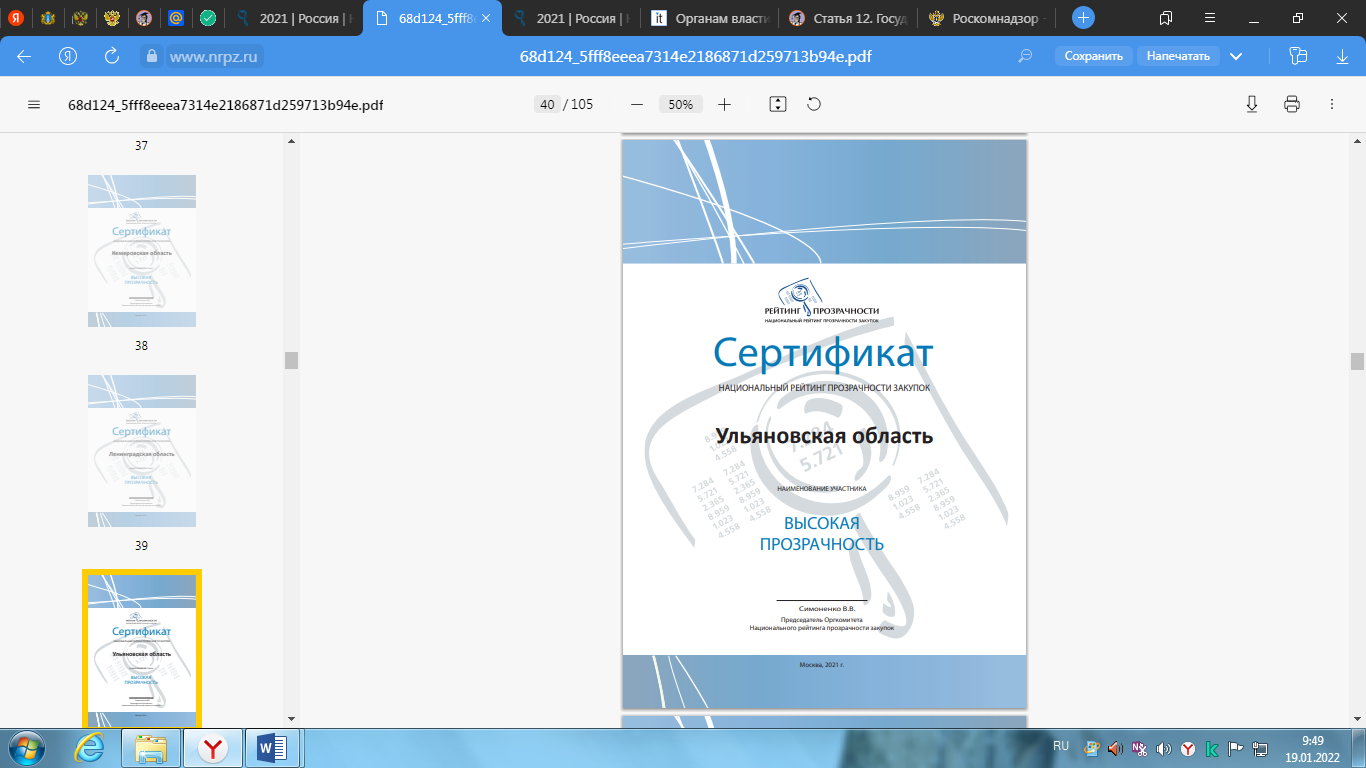 В представленной таблице приведены данные об уровнях рейтинга, присвоенных Ульяновской области в разные периоды времени.Стоит отметить, что такому результату поспособствовала реализация в Ульяновской области мероприятий, направленных на:1) электронизацию закупок, в том числе за счет внедрения практики осуществления неконкурентных закупок с использованием «электронных магазинов»;2) развитие конкурентной среды, стимулирование участия в закупках поставщиков (подрядчиков, исполнителей);3) обеспечение единого информационного пространства посредством полномасштабного внедрения региональной информационной системы в сфере закупок АЦК-Госзаказ;4) унификацию документов в сфере закупок (типовые документации, методические рекомендации и т.п.).5.2. Рейтинг эффективности и прозрачности закупочных систем регионов РФ Общероссийской общественной организации «Гильдия отечественных закупщиков и специалистов по закупкам и продажам»25.03.2021 принято участие в открытом заседании ООО ГОС в рамках всероссийской форум-выставки «ГОСЗАКАЗ», на котором по итогам Рейтинга эффективности и прозрачности закупочных систем регионов Российской Федерации за 2020 год Ульяновская область была:1) в сфере государственных закупок – признана лидером по показателю «Снятие административных барьеров и обеспечение доступности информации о региональной системе государственных закупок», а также достигла высших и высоких результатов по показателям: «Оценка организационной структуры закупок региона», «Нормативная база региона», «Исполнение требований законодательства о закупках», «Исполнение контрактов», «Оценка информационной инфраструктуры закупок региона», «Оценка профессионализма заказчиков и обеспеченности квалифицированными кадрами», «Оценка осуществления закупочных процедур». Руководителю Агентства был вручен Почетный Знак «ЗА ВЕРНОСТЬ ПРОФЕССИИ».2) в сфере муниципальных закупок – достигла высших и высоких результатов по показателям: «Оценка организационной структуры муниципальных закупок региона», «Оценка осуществления закупочных процедур», «Исполнение требований законодательства о закупках», «Исполнение контрактов», «Снятие административных барьеров и обеспечение доступности информации о региональной системе муниципальных закупок», «Нормативная база муниципальных закупок региона», «Оценка профессионализма муниципальных заказчиков и обеспеченности квалифицированными кадрами».5.3. Рейтинг муниципальных образований Ульяновской области в части организации ими закупочной деятельности за 2020 год. По итогам Рейтинг определены 5 муниципалитетов-лидеров:Цильнинский районЧердаклинский районМелекесский районКузоватовский районТереньгульский район. Церемония награждения была проведена 24.02.2021 в рамках Недели контрактных отношений и закупок.Агентством утверждена методика формирования рейтинга муниципальных образований Ульяновской области в части организации их закупочной деятельности 
за 2021 год. Итоги будут подведены в 2022 году. VI. ОБЕСПЕЧЕНИЕ ЗАЩИТЫ ПРАВ И ЗАКОННЫХИНТЕРЕСОВ УЧАСТНИКОВ ЗАКУПОКОбщие показатели по жалобам участников закупокза 2020-2021 гг.Таблица № 13Исходя из анализа общих данных по жалобам за 2020 - 2021 гг., представленных в таблице № 13, можно сделать следующие выводы:По сравнению с прошлым годом показатель по общему количеству поданных жалоб уменьшился на 12,5%, а по количеству отозванных жалоб участниками остался на прежнем уровне. 2. Общее количество обоснованных жалоб (полностью/частично) по сравнению с 2020 годом уменьшилось более чем на треть (на 36%/20 шт.), доля обоснованных жалоб от рассмотренных также снизилась – на 6%.Рассмотрев поданные жалобы (их заявителей), то можно констатировать, что они условно делятся на две группы:1) деструктивные – поданные «профессиональными жалобщиками» и, как правило, направленные на срыв, затягивание процедуры закупки и т.п.; 2) конструктивные – по результатам рассмотрения которых, обеспечивается конкуренция и восстанавливаются нарушенные права участников.Если говорить о количественных показателях этих двух групп, то они одинаковы (50% на 50%).«Профессиональные жалобщики» обжалуют только положения документации и в процедурах не участвуют (заявки не подают). Особенностью таких обжалований является множественность подачи жалоб на 1 закупку (от 2 до 5 жалоб), аналогичность доводов, зачастую с отсутствием нормативного обоснования, надуманные основания для обжалования.Если же провести анализ конструктивных жалоб, то он показывает, что действия комиссии и действия заказчика (положения документации) обжалуются в соотношении почти 50 на 50, а необоснованно из них более 70%. Анализ отчётных данных показывает, что около 2% от количества объявленных закупок было обжаловано (учитывая множественность жалоб на 1 закупку), а признано обоснованными из них только 0,4% (что лучше показателей прошлого года на 0,1%). В этом случае можно утверждать, что к подавляющему количеству объявленных конкурентных процедур закупок у участников (т.е. у бизнеса) нет претензий (нарушений не выявлено) и это свидетельствует о проведении успешной работы как уполномоченным органом самостоятельно (путем разработки типовых методических документов и рекомендаций, проведения регулярных обучающих мероприятий для заказчиков, а также оказание консультационной помощи и пр.), так и за счёт проведения обучающих мероприятий для бизнеса.Общие показатели по жалобам участников закупок за январь-декабрь 2021 годаТаблица 14Показатели по жалобам в разрезе ГРБС за январь-декабрь 2021 годаТаблица 15VII. перспективы работы на 2022 год1. Приоритетная цель – оптимизация закупочной деятельности. Задача - совершенствование форм, методов, процессов организации закупок 
в рамках порядка взаимодействия заказчиков с уполномоченным органом, а также соглашений о передаче полномочий в сфере закупок муниципалитетами.Ключевые показатели эффективности:количество участников закупок (не менее 3,2);осуществление закупок с преимуществом для субъектов малого предпринимательства и социально ориентированных некоммерческих организаций (более 30 %);доля обоснованных жалоб (не более 3%);выработка предложений по совершенствованию законодательства 
о контрактной системе и внедрение лучших практик; участие в профильных рейтингах.Приоритетная цель – повышение эффективности регулирования контрактной системы в сфере закупок региона.Задачи: реализация государственной политики в сфере закупок на территории Ульяновской области;мониторинг закупок товаров, работ, услуг;проведение мероприятий обучающего и методического характера для заказчиков и уполномоченных органов муниципальных образований региона.Ключевые показатели эффективности:своевременность принятия и актуализации правовых актов в сфере закупок;осуществление мониторинга закупок (ежеквартально);проведение обучающего проекта «Школы заказчика» (не менее 12); организация и проведение Недель контрактных отношений и закупок на территории Ульяновской области (не менее 2 раз в год);ведение раздела официального сайта Агентства государственных закупок Ульяновской области «Библиотека по контрактной системе (постоянно);повышение профессионализма специалистов, занятых в сфере закупок.Приоритетная цель - обеспечение прозрачности, открытости и доступности закупок товаров, работ, услуг.Задача - цифровизация и электронизация закупочной деятельности.Ключевые показатели эффективности:автоматизация и унификация закупочного процесса, в том числе модернизация региональной информационной системы в сфере закупок АЦК-Госзаказ;повышение прозрачности малых закупок за счет осуществления таких закупок через электронные магазины;оптимизация трудовых и временных затрат, а также минимизация или исключение человеческого фактора.4. Приоритетная цель - осуществление мониторинга цен на товары, работы, услуги. Задачи:- сбор, анализ, обобщение и оценка ценовой информации по товарам, работам, услугам, реализуемым на территории Ульяновской области;ежемесячное рейтингование муниципальных образований области по ценам на отдельные виды товаров, услуг;мониторинг цен на товары, работы, услуги, содержащихся в реестре контрактов, заключенных заказчиками;взаимодействие с исполнительными органами государственной власти Ульяновской области и их подведомственными учреждениями в рамках мониторинга цен.Ключевые показатели эффективности:подготовка отчётов о динамике цен (не менее 12).Ожидаемый результат: 1. Повышение эффективности организации закупочной деятельности – создание благоприятных условий для бесперебойного и надлежащего обеспечения государственных нужд.2. Повышение финансовой привлекательности закупок для малого бизнеса, обеспечение соблюдения баланса интересов различных категорий участников закупок.3. Цифровизация и электронизация государственных закупок, автоматизация и унификация и закупочного процесса.4. Обеспечение открытости и прозрачности закупок, оптимизация трудовых и временных затрат, а также минимизация или исключение человеческого фактора.5. Обеспечение добросовестной конкуренции и предотвращение коррупции и других злоупотреблений в сфере закупок.6. Повышение профессионализма заказчиков Ульяновской области в сфере законодательства о контрактной системе.Отчётагентства государственных закупок Ульяновской областиза 2021 годг. УльяновскЕд. изм.202120212020202020192019Ед. изм.Сумма%Сумма%Сумма%1. Размещено:млрд.22,418,814,4в т.ч.а) конкурентные процедуры:млрд.17,879%14,778%12,486%- конкурсымлрд.2,21,41,70- аукционы млрд.15,113,110,70- котировки, запрос предложениймлрд.0,50,170,02б) единственный источник:млрд.4,621%422%2,0014%- монополиимлрд.1,30,81,20- малые закупки млрд.1,40,80,80- закупки для предупреждения ЧСмлрд.1,52,2- прочиемлрд.0,40,22. количество процедур:шт.11 6269 90312 887в т.ч.- конкурсышт.155143140- аукционы шт.11 4439 73112 576- котировки, запрос предложенийшт.28291713. Экономиямлн.9635%11157%9327%- конкурсымлн.6653114- аукционы млн.8901059816- котировки, запрос предложениймлн.7324. СМПмлн.4 18029%3 24322%4 15333%- конкурсымлн.25111586- аукционы млн.3 9283 1274 060- котировки, запрос предложениймлн.1175. Среднее количество участниковшт.3,03,03,0ПоказателиЕд. изм.на 01.01.2022на 01.01.2022ПоказателиЕд. изм.Значение%ИТОГОИТОГОИТОГОИТОГОИтого размещеномлн.22 427,Итого конкурентные процедурымлн.17 76779%Итого экономиямлн.963,5%Итого количество процедуршт.11 626Итого СМПмлн.4 18029%Итого среднее количествошт.3,0I. Размещено через Уполномоченный орган (Агентство государственных закупок Ул.обл.)I. Размещено через Уполномоченный орган (Агентство государственных закупок Ул.обл.)I. Размещено через Уполномоченный орган (Агентство государственных закупок Ул.обл.)I. Размещено через Уполномоченный орган (Агентство государственных закупок Ул.обл.)Конкурентные процедуры:млн.13 279Количество процедур:шт.5 223Экономия:млн.790СМП:млн.3 912Среднее количество участников:шт.3,0II. Размещено самостоятельно государственными заказчиками конкурентными процедурами II. Размещено самостоятельно государственными заказчиками конкурентными процедурами II. Размещено самостоятельно государственными заказчиками конкурентными процедурами II. Размещено самостоятельно государственными заказчиками конкурентными процедурами Конкурентные процедуры:млн.900Количество процедур:шт.6 316Экономия:млн.97СМП:млн.267Среднее количество участников:шт.2,6III.               Размещено у единственного поставщика (подрядчика, исполнителя)III.               Размещено у единственного поставщика (подрядчика, исполнителя)III.               Размещено у единственного поставщика (подрядчика, исполнителя)III.               Размещено у единственного поставщика (подрядчика, исполнителя)Всего:млн.4 66121% - монополиимлн.1 317- малые закупки млн.1 408в том числе через электронные магазинымлн.118- закупки для предупреждения ЧСмлн.1 531- прочиемлн.404IV. Долгосрочные контракты (бюджет 2021 года)IV. Долгосрочные контракты (бюджет 2021 года)IV. Долгосрочные контракты (бюджет 2021 года)IV. Долгосрочные контракты (бюджет 2021 года)- количество процедур:шт.87- на сумму:млн.3587№Наименование ГРБСРазмещено, млн. руб.Конкурентные процедурыКонкурентные процедурыКонкурентные процедурыЕд. источник, 
млн. руб.Ед. источник, 
млн. руб.Ед. источник, 
млн. руб.Ед. источник, 
млн. руб.Среднее кол-во уч.Долгосрочные 
процедуры (на бюджет 2021 года), млн. руб.Долгосрочные 
процедуры (на бюджет 2021 года), млн. руб.№Наименование ГРБСРазмещено, млн. руб.Конкурентные процедурыКонкурентные процедурыКонкурентные процедурыЕд. источник, 
млн. руб.Ед. источник, 
млн. руб.Ед. источник, 
млн. руб.Ед. источник, 
млн. руб.Среднее кол-во уч.Долгосрочные 
процедуры (на бюджет 2021 года), млн. руб.Долгосрочные 
процедуры (на бюджет 2021 года), млн. руб.№Наименование ГРБСРазмещено, млн. руб.Конкурентные процедурыКонкурентные процедурыКонкурентные процедурыЕд. источник, 
млн. руб.Ед. источник, 
млн. руб.Ед. источник, 
млн. руб.Ед. источник, 
млн. руб.Среднее кол-во уч.Долгосрочные 
процедуры (на бюджет 2021 года), млн. руб.Долгосрочные 
процедуры (на бюджет 2021 года), млн. руб.№Наименование ГРБСРазмещено, млн. руб.Уполномоченный органСамостоятельныеЭкономия, млн. руб.малые закупкимонополиизакупки по ЧСпрочиеСреднее кол-во уч.объём 
размещенияЭкономия, млн. руб.№Всего22 42714 17914 1798874 6614 6614 6614 6613,03 58777№Всего22 42713 2799008871 4081 3171 5314043,03 587771Министерство здравоохранения Ульяновской области 9 9796 0213214827137971 494452,68589242Министерство просвещения и воспитания Ульяновской области 1 4087664511423118501812,85003Министерство финансов Ульяновской области  82690050050,70304Министерство транспорта Ульяновской области 6 2453 42417145212612,502727445Министерство агропромышленного комплекса и развития сельских территорий Ульяновской области 22311300153,35006Министерство природы и цикличной экономики Ульяновской области 152961173540122,44407Министерство искусства и культурной политики Ульяновской области223981168527044,07818Министерство физической культуры и спорта Ульяновской области15841029123032,57009Министерство семейной, демографической политики и социального благополучия Ульяновской области 32914037216473042,4711010Министерство строительства и архитектуры Ульяновской области 2 7381 9444552450580111,01221711Министерство энергетики, жилищно-коммунального комплекса и городской среды Ульяновской области30129907110004,540012Правительство Ульяновской области  508256224453580943,6125013Министерство экономического развития и промышленности Ульяновской области34623621095,820014Министерство молодежного развития Ульяновской области1000100000015Счетная палата Ульяновской области2000200000016Законодательное Собрание Ульяновской области17121221013,070017Агентство по развитию человеческого потенциала и трудовых ресурсов Ульяновской области69421115410033,980018Агентство записи актов гражданского состояния Ульяновской области 1002024012,440019Агентство государственных закупок Ульяновской области840031001,000020Агентство по обеспечению деятельности мировых судей Ульяновской области9232025460105,770021Агентство ветеринарии Ульяновской области36240257003,210022Агентство по регулированию цен и тарифов Ульяновской области930020031,000023Агентство государственного строительного и жилищного надзора Ульяновской области510021012,0000Показателина 01.01.2022на 01.01.2022на 01.01.2022на 01.01.2022Показателикол-во, шт.доля, %на сумму,млн. руб.доля, %Победители по процедурам, проведенным через 
Уполномоченный орган4 731100%13 279100%в т.ч.:·         местные1 88440%6 91352%·         другие регионы2 84760%6 36648%Победители по процедурам, самостоятельно 
проведенным государственными заказчиками 5 535100%900100%в т.ч.:·         местные2 95453%66374%·         другие регионы2 58147%23726%ПоказателиПодано заявокОтклонено 
заявокКол-во заявок 
участников, 
принявших участие в закупкахчерез Уполномоченный органчерез Уполномоченный органчерез Уполномоченный органчерез Уполномоченный органИтого:15 30455510 393самостоятельно заказчиками самостоятельно заказчиками самостоятельно заказчиками самостоятельно заказчиками Итого:16 19337912 066Всего:31 49793422 459Информация об объеме несостоявшихся процедур, объявленных в 2021 годуИнформация об объеме несостоявшихся процедур, объявленных в 2021 годуИнформация об объеме несостоявшихся процедур, объявленных в 2021 годуИнформация об объеме несостоявшихся процедур, объявленных в 2021 годуИнформация об объеме несостоявшихся процедур, объявленных в 2021 годуИнформация об объеме несостоявшихся процедур, объявленных в 2021 годуИнформация об объеме несостоявшихся процедур, объявленных в 2021 годуИнформация об объеме несостоявшихся процедур, объявленных в 2021 годуИнформация об объеме несостоявшихся процедур, объявленных в 2021 годуИнформация об объеме несостоявшихся процедур, объявленных в 2021 годуИнформация об объеме несостоявшихся процедур, объявленных в 2021 годуИнформация об объеме несостоявшихся процедур, объявленных в 2021 году№Наименование ГРБСвсего закупоквсего закупокв том числе всего несостоявшихсяв том числе всего несостоявшихсяиз них:из них:из них:из них:из них:из них:№Наименование ГРБСвсего закупоквсего закупокв том числе всего несостоявшихсяв том числе всего несостоявшихся подана 1 заявка подана 1 заявкаподано 0 заявокподано 0 заявокподано заявок более 1подано заявок более 1№Наименование ГРБСнмцк, 
млн. руб.кол-во, шт.нмцк, 
млн. руб.кол-во, шт.нмцк, 
млн. руб.кол-во, шт.нмцк, 
млн. руб.кол-во, шт.нмцк, 
млн. руб.кол-во, шт.1Министерство здравоохранения Ульяновской области 7 907,016 7364 703,393 1664 012,962 340584,37744106,06822Министерство просвещения и воспитания Ульяновской области 1 026,04951320,25317208,0720457,419254,76213Министерство финансов Ульяновской области  1 415,07491 403,1342366,32141 036,82280,0004Министерство транспорта Ульяновской области 3 574,57821 756,23351 388,8925364,5082,8425Министерство агропромышленного комплекса и развития сельских территорий Ульяновской области 7,38181,0150,9840,0410,0006Министерство природы и цикличной экономики Ульяновской области 100,875140,422836,53213,6760,2317Министерство искусства и культурной политики Ульяновской области157,357838,742435,53202,2830,9318Министерство физической культуры и спорта Ульяновской области55,053222,901714,5298,3880,0009Министерство семейной, демографической политики и социального благополучия Ульяновской области 243,83911140,49409109,3426929,851291,311110Министерство строительства и архитектуры Ульяновской области 4 357,092863 647,182153 186,0586452,721288,41111Министерство энергетики, жилищно-коммунального комплекса и городской среды Ульяновской области768,527239,571135,2763,7340,57112Правительство Ульяновской области  349,28490171,75161142,1911323,79365,771213Министерство экономического развития и промышленности Ульяновской области9,91331,4731,4730,0000,00014Министерство молодежного развития Ульяновской области0,0000,0000,0000,0000,00015Счетная палата Ульяновской области0,0000,0000,0000,0000,00016Законодательное Собрание Ульяновской области17,472711,88109,4272,4630,00017Агентство по развитию человеческого потенциала и трудовых ресурсов Ульяновской области70,6618527,356418,19418,28140,88918Агентство записи актов гражданского состояния Ульяновской области 2,62221,25100,8990,0000,36119Агентство государственных закупок Ульяновской области3,6213,6213,6210,0000,00020Агентство по обеспечению деятельности мировых судей Ульяновской области48,101834,64434,6440,0000,00021Агентство ветеринарии Ульяновской области25,132213,2058,9940,0004,21122Агентство по регулированию цен и тарифов Ульяновской области3,0013,0013,0010,0000,00023Агентство государственного строительного и жилищного надзора Ульяновской области2,15111,3650,8440,5210,000Итого20 144,7110 07612 382,844 5339 617,713 1852 578,801 205186,33143Доля по сумме100%61%Доля по количеству100%45%Ед. изм.202120212020202020192019Ед. изм.Сумма%Сумма%Сумма%1. Размещено:млрд.12,6510,969,85в т.ч.а) конкурентные процедуры:млрд.8,63,68%7,4768%5,9560%- конкурсымлрд.1,500,250,97- аукционы млрд.7,057,224,97- котировки, запросы предложениймлрд.0,0900,01в том числе размещено через Уполномоченный орган по соглашению с муниципальными образованиями:- количество процедуршт.709542228- на суммумлн.5 6244 2722 376- экономиямлн.3626%3778%1125%б) единственный источник:млрд.4,0232%3,4932%3,9040%- монополиимлрд.1,561,361,82- малые закупкимлрд.2,342,021,88в том числе через электронные магазинымлрд.0,20,35-- прочие, в т.ч. закупки по предупреждению ЧСмлрд.0,130,112. количество процедур:шт.4 3884 0874 471в т.ч.- конкурсышт.3244183- аукционы шт.4 3454 0194 225- котировки, запросы предложенийшт.1124633. Экономиямлн.8739%92511%80912%- конкурсымлн.804236- аукционы млн.793921572- котировки, запросы предложениймлн.0014. СМПмлн.2 90034%2 59635% 1 827	31% 5. Среднее количество участниковшт.3,74,13,6№ п/пМОИндикаторыКонкурсыЭлектронные аукционыЗапросы котировок,запросы предложений1Базарносызганский район3,14-3,14-2Барышский район3,971,674,131,003Вешкаймский район2,71-2,71-4Инзенский район3,30-3,331,005Карсунский район4,973,004,98-6Кузоватовский район4,84-4,84-7Майнский район3,25-3,25-8Мелекесский район4,512,004,55-9Николаевский район2,76-2,76-10Новомалыклинский район2,91-2,91-11Новоспасский район3,41-3,601,2012Павловский район3,54-3,54-13Радищевский район4,57-4,57-14Сенгилеевский район5,51-5,51-15Старокулаткинский район4,86-4,86-16Старомайнский район4,071,004,14-17Сурский район2,039,001,97-18Тереньгульский район3,95-3,95-19Ульяновский район3,25-3,253,0020Цильнинский район5,02-5,02-21Чердаклинский район6,244,006,28-22Димитровград3,533,003,53-23Новоульяновск3,5517,003,31-24Ульяновск3,393,203,39-№ п/пМОДоля победителей –местных поставщиков (по количеству), 
%Доля победителей – местных поставщиков (по стоимости), 
%№ п/пМОДоля победителей –местных поставщиков (по количеству), 
%Доля победителей – местных поставщиков (по стоимости), 
%№ п/пМОДоля победителей –местных поставщиков (по количеству), 
%Доля победителей – местных поставщиков (по стоимости), 
%1Базарносызганский район85,3789,302Барышский район77,7871,033Вешкаймский район94,4185,934Инзенский район79,5295,265Карсунский район88,3094,946Кузоватовский район67,0170,587Майнский район91,0190,028Мелекесский район66,6762,259Николаевский район51,6962,2110Новомалыклинский район86,0591,5811Новоспасский район81,1888,6312Павловский район52,8670,5213Радищевский район73,9177,7914Сенгилеевский район73,1384,9515Старокулаткинский район73,6875,3916Старомайнский район91,3848,5617Сурский район75,0087,1518Тереньгульский район95,8392,7319Ульяновский район79,8483,8920Цильнинский район76,0381,2221Чердаклинский район91,9192,7222Димитровград72,3276,7623Новоульяновск88,1093,0724Ульяновск60,2371,23Итого72,4576,10№ п/пНаименование Запланированоассигнований                 на 2021 г.                                     (тыс. руб.)Размещено по состоянию на 01.01.2022 (тыс. руб.)    Экономия (тыс. руб.)     Осуществление закупок у единственного поставщика (исполнителя, подрядчика) (тыс. руб.)Осуществление закупок у единственного поставщика (исполнителя, подрядчика) (тыс. руб.)Осуществление закупок у единственного поставщика (исполнителя, подрядчика) (тыс. руб.)Осуществление закупок у единственного поставщика (исполнителя, подрядчика) (тыс. руб.)Осуществление закупок у единственного поставщика (исполнителя, подрядчика) (тыс. руб.)Осуществление закупок у единственного поставщика (исполнителя, подрядчика) (тыс. руб.)№ п/пНаименование Запланированоассигнований                 на 2021 г.                                     (тыс. руб.)Размещено по состоянию на 01.01.2022 (тыс. руб.)    Экономия (тыс. руб.)     всего в том числе:в том числе:в том числе:в том числе:в том числе:№ п/пНаименование Запланированоассигнований                 на 2021 г.                                     (тыс. руб.)Размещено по состоянию на 01.01.2022 (тыс. руб.)    Экономия (тыс. руб.)     всего в том числе:в том числе:в том числе:в том числе:в том числе:№ п/пНаименование Запланированоассигнований                 на 2021 г.                                     (тыс. руб.)Размещено по состоянию на 01.01.2022 (тыс. руб.)    Экономия (тыс. руб.)     всего - пп. 1,8,29 ч.1 ст. 93 (монополии, коммуналка)  - п 4 ч.1 ст. 93 (малые закупки) - п 5 ч.1 ст. 93 (малые закупки) п 9 ч.1 ст. 93 (закупки по предупреждению ЧС)прочие (ст. 93)№ п/пНаименование Запланированоассигнований                 на 2021 г.                                     (тыс. руб.)Размещено по состоянию на 01.01.2022 (тыс. руб.)    Экономия (тыс. руб.)     всего - пп. 1,8,29 ч.1 ст. 93 (монополии, коммуналка)  - п 4 ч.1 ст. 93 (малые закупки) - п 5 ч.1 ст. 93 (малые закупки) п 9 ч.1 ст. 93 (закупки по предупреждению ЧС)прочие (ст. 93)№ п/пНаименование Запланированоассигнований                 на 2021 г.                                     (тыс. руб.)Размещено по состоянию на 01.01.2022 (тыс. руб.)    Экономия (тыс. руб.)     всего - пп. 1,8,29 ч.1 ст. 93 (монополии, коммуналка)  - п 4 ч.1 ст. 93 (малые закупки) - п 5 ч.1 ст. 93 (малые закупки) п 9 ч.1 ст. 93 (закупки по предупреждению ЧС)прочие (ст. 93)1Базарносызганский район96 715,3996 715,398 111,4038 077,669 670,028 101,1019 515,670,00790,87ПОСЕЛЕНИЯ:ПОСЕЛЕНИЯ:3 736,203 736,20280,351 457,87441,601 016,270,000,000,002Барышский район432 574,25413 502,1228 322,08165 188,5352 091,5871 688,1040 857,01527,9423,90ПОСЕЛЕНИЯ:ПОСЕЛЕНИЯ:26 565,8126 066,52845,0120 490,413 228,2617 132,15130,000,000,003Вешкаймский район109 857,63109 857,639 352,7044 827,4818 155,1918 071,308 312,520,00288,47ПОСЕЛЕНИЯ:ПОСЕЛЕНИЯ:40 817,6040 817,602 389,1214 262,432 800,5011 461,930,000,000,004Инзенский район429 423,71429 423,717 518,16103 906,4840 197,9035 932,8727 775,710,000,00ПОСЕЛЕНИЯ:ПОСЕЛЕНИЯ:59 195,9449 684,231 090,2821 307,803 396,2617 911,540,000,000,005Карсунский район346 999,03346 999,037 467,56127 623,9025 199,5847 585,7654 014,840,00823,72ПОСЕЛЕНИЯ:ПОСЕЛЕНИЯ:63 905,0863 905,081 230,1120 880,373 740,1117 140,260,000,000,006Кузоватовский район236 977,38236 977,2321 903,3161 527,5920 937,0133 136,467 454,120,000,00ПОСЕЛЕНИЯ:ПОСЕЛЕНИЯ:17 759,5317 759,49789,2412 978,732 249,9810 728,750,000,000,007Майнский район247 640,86247 640,8615 115,4079 285,7632 518,7427 902,3318 290,08574,610,00ПОСЕЛЕНИЯ:ПОСЕЛЕНИЯ:53 820,0050 021,3712 270,1717 306,114 282,3313 023,780,000,000,008Мелекесский район301 619,20301 619,2028 063,00127 417,1034 040,5079 350,2012 485,000,001 541,40ПОСЕЛЕНИЯ:ПОСЕЛЕНИЯ:91 827,0591 827,059 686,3233 755,328 951,6124 803,710,000,000,009Николаевский район207 582,19207 581,448 617,12108 334,0520 360,8647 886,8838 324,390,001 761,92ПОСЕЛЕНИЯ:ПОСЕЛЕНИЯ:20 995,1720 995,17910,9210 546,14428,0010 118,140,000,000,0010Новомалыклинский район130 276,74130 276,743 828,1967 054,8720 366,6529 229,3315 243,92100,002 114,97ПОСЕЛЕНИЯ:ПОСЕЛЕНИЯ:22 824,3122 824,311 313,9615 485,083 852,6011 632,480,000,000,0011Новоспаcский район301 752,46277 505,487 627,3495 925,3936 842,2513 190,1041 443,62647,103 802,32ПОСЕЛЕНИЯ:ПОСЕЛЕНИЯ:45 527,3044 469,571 279,9110 239,862 720,307 334,69184,870,000,0012Павловский район117 938,86117 858,418 264,5354 159,4720 192,0114 339,5019 627,960,000,00ПОСЕЛЕНИЯ:ПОСЕЛЕНИЯ:11 760,9911 756,142 881,794 256,381 375,262 881,120,000,000,0013Радищевский район209 121,50207 088,7883 811,7089 203,2828 755,9240 746,6919 700,670,000,00ПОСЕЛЕНИЯ:ПОСЕЛЕНИЯ:15 613,3215 526,351 007,109 758,852 502,347 256,510,000,000,0014Сенгилеевский район246 742,00242 881,7912 953,0889 399,2220 143,4941 451,8427 789,0414,850,00ПОСЕЛЕНИЯ:ПОСЕЛЕНИЯ:37 101,3830 135,10682,8516 027,604 868,3011 159,300,000,000,0015Старокулаткинский район124 835,00124 835,0012 840,0056 577,0020 627,0017 343,0017 014,00383,001 210,00ПОСЕЛЕНИЯ:ПОСЕЛЕНИЯ:5 683,125 683,120,005 683,121 954,273 728,850,000,000,0016Старомайнский район204 565,26204 565,2614 326,1768 237,5823 286,2536 732,507 396,020,00822,81ПОСЕЛЕНИЯ:ПОСЕЛЕНИЯ:56 311,7556 311,73825,7219 991,114 626,6415 364,470,000,000,0017Сурский район265 360,10265 360,1013 649,4072 258,2619 900,2039 953,4112 404,650,000,00ПОСЕЛЕНИЯ:ПОСЕЛЕНИЯ:10 763,2510 763,259,189 182,403 293,115 889,290,000,000,0018Тереньгульский район157 093,69157 093,692 377,9570 090,2518 697,6434 152,4215 199,620,002 040,57ПОСЕЛЕНИЯ:ПОСЕЛЕНИЯ:7 391,747 391,741 668,815 207,001 658,203 548,800,000,000,0019Ульяновский район343 000,00328 456,1810 056,60155 864,4852 549,2838 795,6061 046,500,003 473,10ПОСЕЛЕНИЯ:ПОСЕЛЕНИЯ:40 256,8035 833,991 238,9026 068,1912 275,9812 918,21874,000,000,0020Цильнинский район88 635,2788 635,275 264,5750 166,8828 181,4117 529,154 456,320,000,00ПОСЕЛЕНИЯ:ПОСЕЛЕНИЯ:92 689,3692 689,357 387,4317 748,887 000,7510 748,130,000,000,0021Чердаклинский район294 639,60294 639,6029 309,3581 563,4029 301,6017 504,0034 215,00542,800,00ПОСЕЛЕНИЯ:ПОСЕЛЕНИЯ:70 931,8064 271,711 076,4040 295,9710 345,9727 702,702 247,300,000,0022г.Димитровград931 297,69668 216,32118 907,79101 228,8756 807,637 149,4836 841,55100,00330,2023г.Новоульяновск345 655,00345 591,7711 810,8371 341,4520 311,6024 040,2225 626,590,001 363,0424г.Ульяновск6 074 756,786 045 290,65354 280,281 709 654,90824 050,23279 475,75502 050,870,00104 078,05ИТОГО:13 040 537,0812 651 080,71872 642,084 021 843,461 559 176,911 264 789,071 070 521,842 890,30124 465,34ИТОГО РАЙОНЫ, ГОРОДА:12 245 059,5911 888 611,65823 778,503 688 913,841 473 184,541 021 287,991 067 085,672 890,30124 465,34ИТОГО ПОСЕЛЕНИЯ:795 477,49762 469,0648 863,57332 929,6285 992,37243 501,083 436,170,000,00Рейтинг муниципальных образований Ульяновской области в части организации их закупочной деятельностиРейтинг муниципальных образований Ульяновской области в части организации их закупочной деятельностиРейтинг муниципальных образований Ульяновской области в части организации их закупочной деятельностиРейтинг муниципальных образований Ульяновской области в части организации их закупочной деятельностиРейтинг муниципальных образований Ульяновской области в части организации их закупочной деятельностиРейтинг муниципальных образований Ульяновской области в части организации их закупочной деятельностиРейтинг муниципальных образований Ульяновской области в части организации их закупочной деятельностиРейтинг муниципальных образований Ульяновской области в части организации их закупочной деятельностиРейтинг муниципальных образований Ульяновской области в части организации их закупочной деятельностиРейтинг муниципальных образований Ульяновской области в части организации их закупочной деятельностиРейтинг муниципальных образований Ульяновской области в части организации их закупочной деятельностиНаименование МОСреднее количество участников закупок, чел.Среднее количество участников закупок, чел.Доля закупок у СМП и СОНКО в общем объеме конкурентных процедур, %Доля закупок у СМП и СОНКО в общем объеме конкурентных процедур, %Доля освоения выделенных средств, %Доля освоения выделенных средств, %Доля конкурентных процедур в общем объеме закупок, %Доля конкурентных процедур в общем объеме закупок, %Сумма балловМестоНаименование МОФактическое значение на отчётную датуРангФактическое значение на отчётную датуРангФактическое значение на отчётную датуРангФактическое значение на отчётную датуРангСумма балловМестоБазарносызганский район3,142098,461100,00160,6415377Барышский район3,971016,872395,742157,76177124Вешкаймский район2,712346,6715100,00160,78145315Инзенский район3,301754,231398,051973,8735214Карсунский район4,97444,3116100,00163,8611324Кузоватовский район4,84683,435100,00170,755171Майнский район3,251831,761998,741767,5576120Мелекесский район4,51872,497100,00159,0416324Николаевский район2,762248,6314100,00147,99236019Новомалыклинский район2,912165,059100,00146,09245517Новоспасский район3,411530,522092,712367,0386623Павловский район3,541367,27899,931454,93195416Радищевский район4,57727,132199,061655,55186221Сенгилеевский район5,51262,621096,192061,3813459Старокулаткинский район4,86537,3918100,00152,3021459Старомайнский район4,07955,3012100,00166,189313Сурский район2,032461,6811100,00170,516428Тереньгульский район3,951190,674100,00154,2220366Ульяновский район3,251897,84295,052250,06226422Цильнинский район5,02391,603100,00162,5412192Чердаклинский район6,24143,381798,181866,05104612Димитровград3,531482,77671,752484,851459Новоульяновск3,551226,422299,981379,3624913Ульяновск3,391610,682499,511571,7245918ГРБССумма(тыс.)Экономия (тыс.)Процедур(шт.)Заявки(шт.)Количество заказчиков, участвовавших в совместных 
закупкахМинистерство здравоохранения Ульяновской области 130 451,044 518,872666от 4 до 9Министерство просвещения и воспитания Ульяновской области27 971,985 541,682578от 2 до 26Министерство семейной, демографической политики и социального благополучия Ульяновской области44 982,022 637,952666от 2 до 18Итого:203 405,0312 698,5177210МОСумма,млн. руб.Экономия,млн. руб.Количествопроцедур, шт.Количество заявок, шт.Базарносызганский район23,050,74823Барышский район129,5622,821396Вешкаймский район 45,913,8120108Инзенский район100,955,082796Карсунский район199,585,9963192Кузоватовский район 135,547,5725108Майнский район105,858,6925145Мелекесский район122,9320,8850215Николаевский район 73,721,172054Новомалыклинский район45,893,941434Новоспасский район72,255,2221157Павловский район38,042,431137Радищевский район60,276,3417110Сенгилеевский район139,239,8140290Старокулаткинский район21,674,28875Старомайнский район64,041,301746Сурский район102,4411,561859Тереньгульский район43,210,261246Ульяновский район78,652,5524103Цильнинский район39,935,372392Чердаклинский район217,6615,7630249Димитровград 420,0215,1284172Новоульяновск228,9710,0916123Ульяновск 3 114,98190,78123493Итого5 624,33361,557093123Национальный проектГРБСЗаключенные контрактыЗаключенные контрактыЗаключенные контрактыЗаключенные контрактыЖалобыЖалобыНациональный проектГРБСНМЦК, млн. руб.Количество контрактов, шт.Цена контракта, млн. руб.Экономия, млн. руб.Всегоиз них обоснованыБезопасные и качественные автомобильные дорогиМинистерство здравоохранения Ульяновской области 29,53828,950,58Безопасные и качественные автомобильные дорогиМинистерство транспорта Ульяновской области 1 256,31121 159,5796,74 51 Безопасные и качественные автомобильные дорогиМуниципальные образования74,10271,162,94ДемографияАгентство по развитию человеческого потенциала и трудовых ресурсов Ульяновской области20,00717,762,24ДемографияМинистерство семейной, демографической политики и социального благополучия Ульяновской области 13,22109,034,19ДемографияМинистерство физической культуры и спорта Ульяновской области25,201023,901,30ДемографияМуниципальные образования15,801114,011,80Жилье и городская средаМуниципальные образования1 195,831061 153,5642,26 92 ЗдравоохранениеМинистерство здравоохранения Ульяновской области 499,4952492,357,13 71 ЗдравоохранениеМинистерство строительства и архитектуры Ульяновской области 1 298,5611 298,560,00 1КультураМинистерство искусства и культурной политики Ульяновской области33,151930,272,88 11 КультураМинистерство строительства и архитектуры Ульяновской области 465,322465,320,00 2КультураМуниципальные образования92,415679,9912,42 3ОбразованиеМинистерство просвещения и воспитания Ульяновской области 623,03146542,1680,8713 2 ОбразованиеМинистерство строительства и архитектуры Ульяновской области 998,079996,871,20 5ОбразованиеМуниципальные образования2,9212,450,47Цифровая экономика Российской ФедерацииАгентство по обеспечению деятельности мировых судей Ульяновской области16,43116,430,00Цифровая экономика Российской ФедерацииПравительство Ульяновской области  17,60917,460,14ЭкологияМинистерство природы и цикличной экономики Ульяновской области 65,301064,201,10ЭкологияМуниципальные образования11,94211,890,05Итого:6 754,194746 495,88258,31 467 2014 г.2015 г.2016 г.2017 г.2018 г.2019 г.2020 г.2021 г. высокаясредняясредняясредняявысокаявысокаявысокаявысокая№Обжалуемые действия (субъект)Поданожалоб, шт.Поданожалоб, шт.Отозваножалоб, шт.Отозваножалоб, шт.Жалобы, признанные обоснованными, шт.Жалобы, признанные обоснованными, шт.Жалобы, признанные обоснованными, шт.Жалобы, признанные обоснованными, шт.Жалобы, признанные необоснованными, шт.Жалобы, признанные необоснованными, шт.№Обжалуемые действия (субъект)Поданожалоб, шт.Поданожалоб, шт.Отозваножалоб, шт.Отозваножалоб, шт.полностьюполностьючастичночастичноЖалобы, признанные необоснованными, шт.Жалобы, признанные необоснованными, шт.20202021202020212020202120202021202020211ФАС России1.1.Действия электронной площадки723241.2.Действия комиссии(аукционной, котировочной, конкурсной)1.3.Действия заказчика31312Ульяновское УФАС2.1.Действия заказчиков1941658920191341531332.1.1Государственные заказчики1141203812139390962.1.2Муниципальные заказчики804551864163372.2.Действия комиссии (аукционной, котировочной, конкурсной)5256431811228422.2.1Действия комиссии гос. заказчика475133189224392.2.2Действия комиссии мун. заказчика5512432.3.Действия уполномоченного органаИтого:25622412124132154188176№Обжалуемые действия(субъект)Обжалуемые действия(субъект)Поданожалоб, шт.Отозваножалоб, шт.Жалобы,признанные обоснованными, шт.Жалобы,признанные обоснованными, шт.Жалобы, признанныенеобоснованными, шт.№Обжалуемые действия(субъект)Обжалуемые действия(субъект)Поданожалоб, шт.Отозваножалоб, шт.полностьючастичноЖалобы, признанныенеобоснованными, шт.1ФАС РоссииФАС России1.1.Действия электронной площадкиДействия электронной площадки221.2.Действия комиссии(аукционной, котировочной, конкурсной)Действия комиссии(аукционной, котировочной, конкурсной)1.3.Действия заказчикаДействия заказчика112Ульяновское УФАСУльяновское УФАС2.1.Действия заказчика всегоДействия заказчика всего16591941332.1.1.в том числегосударственные заказчики1208133962.1.2.в том числемуниципальные заказчики45161372.2.Действия комиссии(аукционной, котировочной, конкурсной) всегоДействия комиссии(аукционной, котировочной, конкурсной) всего56311422.2.1.в том числедействия комиссии гос. заказчика5139392.2.2.в том числедействия комиссии мун. заказчика5232.3.Действия уполномоченного органаДействия уполномоченного органаИтого:Итого:22412324176№ п/пНаименование ГРБСЕдиницаизмеренияПодано жалоб%Отозвано%Рассмотрено:в т.ч. обосновано%Итогошт.22410012521236171Министерство здравоохранения Ульяновской областишт.994463932122,52Министерство семейной, демографической политики и социального благополучия Ульяновской области шт.3Министерство транспорта Ульяновской областишт.104,510,591114Министерство строительства и архитектуры Ульяновской областишт.251110,52405Правительство Ульяновской областишт.42406Законодательное Собрание Ульяновской областишт.7Министерство агропромышленного комплекса 
и развития сельских территорий Ульяновской областишт.8Министерство просвещения и воспитания Ульяновской областишт.146,510,5132159Министерство искусства и культурной политики Ульяновской областишт.21215010Министерство экономического развития 
и промышленности Ульяновской областишт.11Министерство физической культуры и спорта Ульяновской области  шт.12Министерство энергетики и жилищно-коммунального комплекса и городской среды Ульяновской области  шт.15715013Министерство природы и цикличной экономики Ульяновской области  шт.2121014Прочие заказчикишт.52524015Муниципальные образованияшт.482110,54799